IntroductionIn this famous scene from the "July Days" uprising in Petrograd, demonstrators and passers-by take cover from shots fired by forces loyal to the Provisional Government. Although this first rebellion was put down, it highlighted the unpopularity and instability of the Provisional Government. It also resulted in the arrest of many Bolsheviks and forced Lenin into hiding.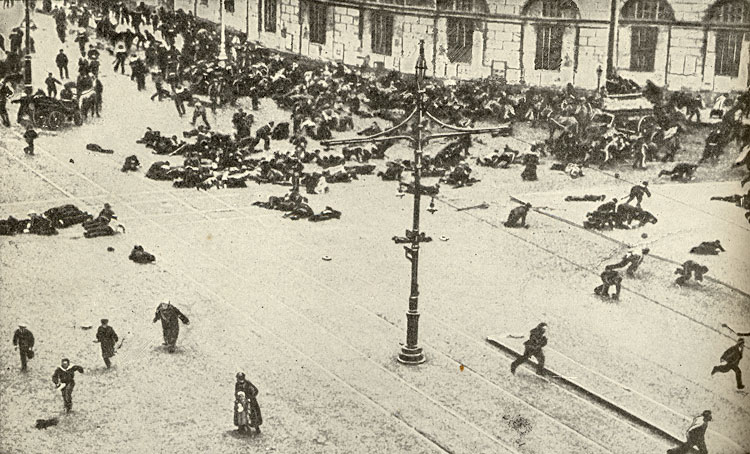 